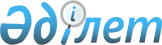 О дополнительных мерах по подъему промышленного производства в Семипалатинской областиПостановление Правительства Республики Казахстан от 10 февраля 1997 г. N 188



          В Семипалатинской области проводится работа по реорганизации и
оздоровлению предприятий, что привело к определенным позитивным
изменениям. Вместе с тем, в области не удалось добиться перелома
экономической ситуации в сторону ее устойчивой стабилизации. Индекс
физического объема промышленного производства составил 95,1 процента,
что ниже общереспубликанского показателя на 5,2 процента.




          Институциональные преобразования в области в ряде случаев не
привели к формированию эффективного менеджмента предприятий,
изменению их экономической ситуации. Так, доля убыточных предприятий
в 1996 г. составила 58,8 процента, при среднереспубликанском
показателе 50,7 процента, и является наиболее высокой в республике.




          В области недостаточно организована работа по формированию и
исполнению бюджета, 278 млн. тенге отвлечено на нецелевые расходы.




          Реализация экономической реформы в регионе происходит на фоне
обострения социального положения, при этом по ряду параметров
ситуация является одной из самых напряженных в республике. Особенно
сложной является ситуация на рынке труда. Уровень безработицы к
экономически активному населению составляет 8,3 процента против 4,1
процента в среднем по республике.




          В Семипалатинской области сложилась критическая ситуация в
системе пенсионного обеспечения. Задолженность по выплате пенсий по
состоянию на 1 февраля 1997 года составляет 2,2 млрд. тенге, при
этом задолженность плательщиков области в Пенсионный фонд (с учетом
пени) - 1,5 млрд. тенге.




          В целях реализации установок Президента Республики Казахстан и
решений расширенного заседания Правительства Республики Казахстан о
28 января 1997 г. "Об экономическом положении Республики Казахстан
в 1996 году и мерах по его улучшению", стабилизации промышленного
производства, обеспечения роста объемов продукции и услуг, создания
дополнительных рабочих мест в Семипалатинской области Правительство
Республики Казахстан постановляет:




          1. Министерству промышленности и торговли Республики Казахстан,
акиму Семипалатинской области:




          осуществить организационные мероприятия по проведению
реабилитационных процедур в акционерном обществе "Арматурный завод";




          совместно с Министерством экономики, Министерством нефтяной и
газовой промышленности Республики Казахстан в месячный срок
представить в Правительство Республики Казахстан предложения по
загрузке производственных мощностей акционерного общества
"Арматурный завод", стимулированию производства на период санации,
защите внутреннего рынка выпускаемой продукции с вводом в действие
завода во втором квартале 1997 года.




          2. Министерству финансов, Государственному Реабилитационному
банку Республики Казахстан, акиму Семипалатинской области во втором
квартале 1997 года решить вопрос финансирования акционерного общества
"Семипалатинский машиностроительный завод" по утвержденному плану
санации.




          3. Министерству промышленности и торговли Республики Казахстан,
акиму Семипалатинской области совместно с Государственным
Реабилитационным банком Республики Казахстан разработать и
реализовать в 1997-1998 годах программу загрузки производственных
мощностей акционерного общества "Семипалатинский машиностроительный
завод" с учетом кооперации с акционерным обществом "Павлодартрактор"
и акционерным обществом "Кустанайский дизельный завод".




          4. Министерству промышленности и торговли совместно с
Министерством экономики Республики Казахстан, акимом Семипалатинской
области рассмотреть состояние и перспективы развития кабельного
производства в республике на 1997-1998 годы. Задействовать
регуляторы, влияющие на самообеспечение республиканского рынка, а
также меры по вовлечению собственных ресурсов (медная катанка,
пластикаты и др.) в кабельное производство. Обеспечить загрузку
имеющихся производственных мощностей акционерного общества
"Казахстанкабель".




          5. Министерству финансов совместно с Министерством
промышленности и торговли, Министерством экономики Республики
Казахстан, Агентством по реорганизации предприятий при
Государственном комитете Республики Казахстан по управлению
государственным имуществом по мере изыскания источников внести в
Правительство Республики Казахстан предложения о механизме
реабилитационных процедур в 1997 году предприятий легкой
промышленности Семипалатинской области в соответствии с
постановлением Правительства Республики Казахстан от 24 июня 1996 г.
N 776  
 P960776_ 
  "О мерах государственной поддержки предприятий легкой
и деревообрабатывающей промышленности".




          6. Агентству по реорганизации предприятий при Государственном
комитете Республики Казахстан по управлению государственным
имуществом, Министерству промышленности и торговли Республики
Казахстан, акиму Семипалатинской области в месячный срок рассмотреть
вопрос о возможности проведения реорганизационных процедур в
акционерном обществе "Ак-жол".




          7. Министерству сельского хозяйства, Министерству экономики
Республики Казахстан, акиму Семипалатинской области в месячный срок
внести в Правительство Республики Казахстан предложения по
ограничению экспорта шерстяного сырья без его первичной обработки и
загрузке производственных мощностей акционерного общества "Сеним".




          8. Министерству финансов совместно с Министерством экономики,
Государственным налоговым комитетом Республики Казахстан, акимом
Семипалатинской области в месячный срок изучить влияние на экономику
предприятий-импортеров сырья установленного порядка обложения
налогом на добавленную стоимость их продукции.




          9. Государственному комитету Республики Казахстан по управлению
государственным имуществом, Государственному комитету Республики
Казахстан по приватизации, акиму Семипалатинской области в месячный
срок подготовить индивидуальные проекты приватизации энергетической
системы области в едином комплексе с Семипалатинскими ТЭЦ, 
предусмотрев в условиях тендера на имущественный найм (концессию) 
или продажу, строительство контррегулятора и шлюза Шульбинской 
ГЭС. 
<*>



          Сноска. В пункт 9 внесены изменения - постановлением
Правительства РК от 4 августа 1997 г. N 1210  
 P971210_ 
 .




          10. Министерству энергетики и угольной промышленности
Республики Казахстан, акиму Семипалатинской области ускорить
подготовительные работы по привлечению финансовой корпорации
"Энел-Банк Финанс" для строительства электростанции мощностью 1300
кВт на базе угольного месторождения Каражира.




          11. Министерству финансов Республики Казахстан учесть
предложения акима Семипалатинской области по выделению средств
республиканского бюджета, предусмотренных на 1997 год на
софинансирование строительства моста через р. Иртыш в городе
Семипалатинске.




          12. Министерству экономики Республики Казахстан совместно с
акимом Семипалатинской области, Министерством строительства,
жилья и застройки территорий Республики Казахстан внести
предложение в Правительство Республики Казахстан о механизме
финансирования и кредитования жилищного строительства в области на
1998 год в составе областей, реализующих пилотные проекты.




          13. Секретно.




          14. Министерству экономики, Министерству науки - Академии наук,
Министерству промышленности и торговли Республики Казахстан, акиму
Семипалатинской области сформировать рабочую группу и в 20-дневный
срок разработать программу развития производительных сил города
Курчатова, с сохранением профиля работ Национального ядерного центра
как центра высоких технологий.




          15. Акиму Семипалатинской области усилить контроль за
поступлением налогов и других обязательных платежей в бюджет,
обратив особое внимание на исполнение прогнозных сумм,
запланированных республиканским бюджетом на 1997 год.




          16. Акиму Семипалатинской области, Министерству промышленности
и торговли Республики Казахстан обеспечить в 1997 году, за счет
реализации принятых мер, рост объемов выпуска промышленной продукции
и услуг на 4,3 млрд. тенге, повышение индекса физического объема
продукции на 3,3 процента и создание 2500 дополнительных рабочих
мест.




          17. Контроль за выполнением настоящего постановления возложить
на Заместителя Премьер-Министра Республики Казахстан Дуйсенова Д.Т.





     Премьер-Министр
   Республики Казахстан


					© 2012. РГП на ПХВ «Институт законодательства и правовой информации Республики Казахстан» Министерства юстиции Республики Казахстан
				